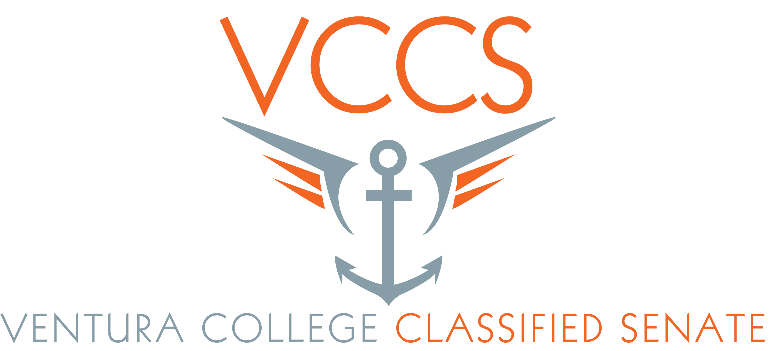 Classified Staff RetreatMarch 22, 2016 – Guthrie Hall8:00a – Sign In8:15a – Continental Breakfast8:45a – Welcome9:00a – Senate Meeting9:45a – Break10:00a – Exercising In Your Workspace – Pamela Yeagley 10:45a – Team Building11:50a – SEIU Update12:15p – Lunch 1:00p – Emergency Training w/ Thomas O’Conner2:00p – Evaluations & Wrap-Up